	OEA/Ser.W	CIDI/INF.435/21	23 junio 2021	Original: españolNOTA DE LA MISIÓN PERMANENTE DEL PARAGUAY solicitando la consideración del PROYECTO PRELIMINAR DE TEMARIO DEL XXV CONGRESO INTERAMERICANO DE MINISTROS Y ALTAS AUTORIDADES DE TURISMO DURANTE LA REUNION ORDINARIA DEL CIDI PROGRAMADA PARA EL 29 DE JUNIO DE 2021No. 621  -21/MPP/OEARef.: Inclusión Temario TurismoLa Misión Permanente del Paraguay ante la Organización de los Estados Americanos (OEA) saluda muy atentamente a la Presidencia del Consejo Interamericano de Desarrollo Integral (CIDI) con motivo de hacer referencia a la próxima reunión del CIDI a realizarse el 29 de junio de 2021.Al respecto, la Misión del Paraguay solicita amablemente la inclusión en el Orden del Día el tratamiento del tema Proyecto de Temario del XXV Congreso Interamericano de Ministros y Altas Autoridades de Turismo de la Organización de Estados Americanos.La Misión Permanente del Paraguay ante la Organización de los Estados Americanos (OEA) hace propicia la oportunidad para renovar a la Presidencia del Consejo Interamericano de Desarrollo Integral (CIDI)las seguridades de su más alta y distinguida consideración.		Washington D.C., 18 de junio de 2021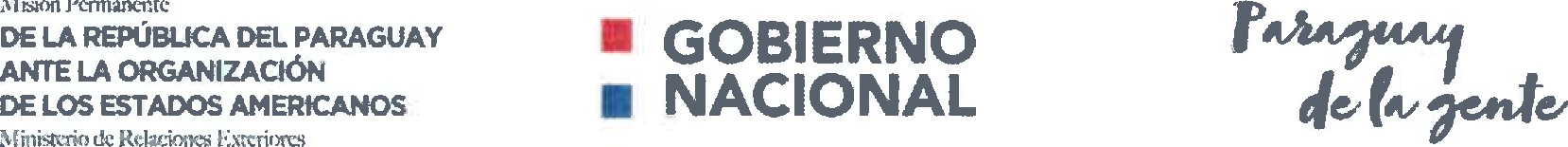 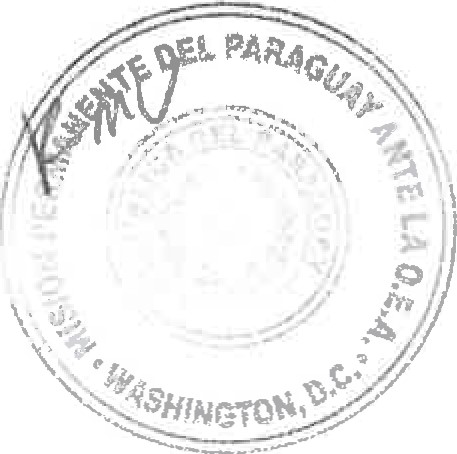 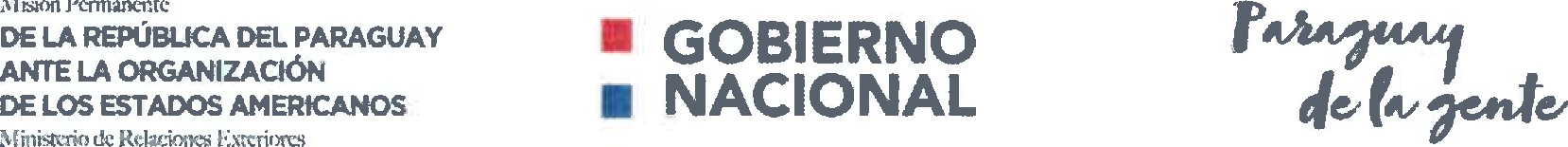 Presidencia del Consejo Interamericano de Desarrollo Integral (CIDI) Washington D.C.RMV/KV2022 Connecticut Ave NW Washington DC+ 1(202) 232-8020Enlace a la nota original: http://scm.oas.org/pdfs/2021/MPP621TURISMO25.pdfPROYECTO PRELIMINAR DE TEMARIOXXV CONGRESO INTERAMERICANO DE MINISTROS Y ALTAS AUTORIDADES DE TURISMO6 de octubre de 2021"HACIA LA RECONSTRUCCIÓN Y REACTIVACIÓN DEL TURISMO POST COVID -19"(Propuesta presentada por Paraguay)Estrategias para mitigar los efectos negativos del Covid-19 en el TurismoEl Turismo post Covid-19Elección de las Autoridades de la Comisión Interamericana de Turismo (CITUR)Establecimiento de la sede de la XXVI Congreso Interamericano de Ministros y Altas Autoridades de TurismoConsideración y aprobación del Proyecto de DeclaraciónOtros asuntos